1 урок математика2 урок (В тетради)Двадцать первое  апреляДистанционное обучениеТекст и стили речи  Изучение § 77 (чтение и осознание теоретического материала в учебнике)Выполнение упражнений (письменно в тетради) (тетради соберу, когда выйдем  из дистанционного обучения)упр. 469,470устно поработать над упражнениями 471,474Домашнее задание: упр. 476 (так как выступить с докладом мы не можем, поэтому делаете презентацию по теме упражнения на 5-15 слайдов. Не забудьте, что тему нужно конкретной сделать, т.е. названия города, храма, мастера и т.д. должны быть указаны)выслать по адресу на сайт школы everest.distant andex.ru или по адресу сразу мне: nadez-antonova@yandex.ru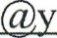 Дополнительная информация по теме Стили речиТексты в русском языке значительно различаются по подбору слов и по информативности. Как будет выглядеть текст, какое впечатление он произведет, зависит от того, какой стиль речи мы выбрали.Что такое стили речиПравильно называть их функциональные стили речи. Уже по названию мы можем заключить, что стиль зависит от того, какая функция должна будет выполняться текстом. В зависимости от того, нужно ли передать информацию научно, официально или просто сообщить какую-то историю из жизни, кто адресат выказывания, выбираем подходящий стиль.Расскажем кратко о стилях речи.Научный стильЭто стиль энциклопедии. Ему свойственна точность и конкретность, однозначность, доказательность. Обычно в тексте приведены какие-то факты, цифры. Принято использовать различные термины.Научный стиль используется в энциклопедиях, учебниках, научных статьях, ответах на уроках. В этом стиле недопустимы приблизительные значения и общие слова.Официально-деловой стильСтиль документа. Как правило, он используется тоже в письменной речи. В нём также недопустимо приблизительно и абстрактное рассуждение. Это самый регламентированный стиль. Созданию текстов в этом стиле учат школьников на уроках русского языка 7 класса.Пишущему известно, где и что писать, и такая четкая структура необходима для того, чтобы людям, работающим с документами, было проще ориентироваться во множестве бумаг, а также для того, чтобы избежать возможности двоякого понимания и толкования. Используется стандартная форма, языковые клише и т.д.Примером текста в официально-деловом стиле могут служить заявление или докладная записка.Публицистический стильСтиль газеты. Ему свойственна особая взволнованность. Цель его – воздействие на читателя или слушателя. Используется экспрессивная лексика, риторические фигуры (вопросы, восклицания, обращения и т.п.). В этом стиле создаются тексты публичных выступлений, статьи “на злобу дня” и т.п. Тот, кто использует публицистический стиль, стремится убедить нас в чем-то, сформировать общественное мнение. Это довольно агрессивный стиль, в нем уместны резкие высказывания, обобщения, игра слов, оценки и т.п.Разговорный стильСтиль разговора. В нем используется много разговорных слов (но не ругательств и т.п., так как это стиль литературного языка, а сленг, нецензурная брань лежат за его пределами). Темы разговорного стиля самые обыденные, предложения короткие и выразительные, лексика непринужденная, емкая и красочная. Разговорный тиль мы встречаем в основном в устной речи, его излюбленная форма – диалог. К признакам разговорного стиля можно отнести и значительную роль неязыковых средств выразительности: мимики, интонации и тому подобного.Стиль художественной литературыЕго цель – создание художественного образа. В этом стиле создаются литературные произведения. Он также воздействует на читателя, но не через разум, а через эстетическое переживание. Писатель стремится подобрать наиболее точные и выразительные слова, использует различные тропы, необычный синтаксис.ение Стили речиТексты в русском языке значительно различаются по подбору слов и по информативности. Как будет выглядеть текст, какое впечатление он произведет, зависит от того, какой стиль речи мы выбрали. О стилях речи мы и поговорим.Что такое стили речиПравильно называть их функциональные стили речи. Уже по названию мы можем заключить, что стиль зависит от того, какая функция должна будет выполняться текстом. В зависимости от того, нужно ли передать информацию научно, официально или просто сообщить какую-то историю из жизни, кто адресат выказывания, выбираем подходящий стиль.Научный стильЭто стиль энциклопедии. Ему свойственна точность и конкретность, однозначность, доказательность. Обычно в тексте приведены какие-то факты, цифры. Принято использовать различные термины.Научный стиль используется в энциклопедиях, учебниках, научных статьях, ответах на уроках. В этом стиле недопустимы приблизительные значения и общие слова.Официально-деловой стильСтиль документа. Как правило, он используется тоже в письменной речи. В нём также недопустимо приблизительно и абстрактное рассуждение. Это самый регламентированный стиль. Созданию текстов в этом стиле учат школьников на уроках русского языка 7 класса.Пишущему известно, где и что писать, и такая четкая структура необходима для того, чтобы людям, работающим с документами, было проще ориентироваться во множестве бумаг, а также для того, чтобы избежать возможности двоякого понимания и толкования. Используется стандартная форма, языковые клише и т.д.Примером текста в официально-деловом стиле могут служить заявление или докладная записка.Публицистический стильСтиль газеты. Ему свойственна особая взволнованность. Цель его – воздействие на читателя или слушателя. Используется экспрессивная лексика, риторические фигуры (вопросы, восклицания, обращения и т.п.). В этом стиле создаются тексты публичных выступлений, статьи “на злобу дня” и т.п. Тот, кто использует публицистический стиль, стремится убедить нас в чем-то, сформировать общественное мнение. Это довольно агрессивный стиль, в нем уместны резкие высказывания, обобщения, игра слов, оценки и т.п.Разговорный стильСтиль разговора. В нем используется много разговорных слов (но не ругательств и т.п., так как это стиль литературного языка, а сленг, нецензурная брань лежат за его пределами). Темы разговорного стиля самые обыденные, предложения короткие и выразительные, лексика непринужденная, емкая и красочная. Разговорный тиль мы встречаем в основном в устной речи, его излюбленная форма – диалог. К признакам разговорного стиля можно отнести и значительную роль неязыковых средств выразительности: мимики, интонации и тому подобного.Стиль художественной литературыЕго цель – создание художественного образа. В этом стиле создаются литературные произведения. Он также воздействует на читателя, но не через разум, а через эстетическое переживание. Писатель стремится подобрать наиболее точные и выразительные слова, использует различные тропы, необычный синтаксис.Стиль художественной литературы может включать в себя, в зависимости от авторского замысла, элементы любого стиля, или нескольких стилей, или даже нелитературные слова (например, сленг).Как определить стиль текстаСтили речи изучает особый раздел лингвистики – стилистика.Чтобы определить стиль речи в русском языке, надо обратить внимание на несколько признаков: цель высказывания;лексика;форма и жанр;устная это речь или письменная;кто адресат текста.Кроме того, у каждого стиля есть какие-то особенности.Ниже приведены в таблице стили речи и их особенности.3-4 уроктехнология (мальчики)Последовательность проектирования (2 часа)Рассмотрим последовательность этапов проектирования:Начинать работу над проектом надо с выбора темы. Вы можете предложить её сами.Следует выбрать для себя объект проектирования, т. е. изделие или произведение, социальное мероприятие или услугу, которые вы действительно хотели бы усовершенствовать, предложить на рынок, с помощью которых можно было бы удовлетворить какие-либо потребности людей.К выбору темы проекта предъявляются определённые требования:объект проекта должен быть вам хорошо знаком, понятен, а главное — интересен;будущее новое изделие (услуга, мероприятие) должно изготовляться промышленным или кустарным способом с определённой программой выпуска и расчётом на массового или единичного потребителя;вы должны быть уверены, что выбранный объект позволит вам реализовать себя в творчестве, что он вам по силам, что вы справитесь с поставленными задачами;нет необходимости в оригинальности выбора темы — пусть объектами проектирования будут достаточно простые вещи;допустимо, если в учебной группе, классе темы будут повторяться, в процессе проектирования вы поймёте, что двух одинаковых проектов не бывает.На следующем этапе проектирования образов (моделей) будущего изделия разрабатывается банк идей. От части из них, может быть, придётся отказаться, однако некоторые детали, нюансы, находки могут ещё пригодиться в дальнейшем.Образ будущего изделия лучше всего, конечно, передаёт рисунок. На первых порах не следует пренебрегать чертежами, сделанными от руки, рабочими зарисовками. Не беда, если вы не слишком хорошо рисуете, — чем больше вы будете стараться передать свою мысль на бумаге, чем больше вас это будет увлекать, тем скорее придёт умение рисовать.Есть одно учебное задание, которым часто пользуются проектировщики на этапе формирования банка идей. Оно называется клаузу рой — это образ будущего изделия в целом (а также его деталей), выполненный в виде рисунков.Образ будущего изделия должен иметь законченную композицию и выразительность. Можно использовать любые изобразительные средства (надписи, выделения цветом, даже наложение изображений), лишь бы была достигнута предельная информативность.Попробуйте сами выполнить эскизы своего будущего изделия.Тема проекта выбрана, и вы уже кое-что знаете об изделии на уровне образа, представления. Однако теперь ещё надо ответить (в первую очередь себе) на следующие вопросы:Что из подобных товаров уже предлагает рынок? Какова их эволюция и тенденция изменения? Существует ли конкуренция? Есть ли динамика рыночной цены? Каковы плюсы и минусы этого производства?Кто потенциальные потребители вашего нового изделия (возраст, пол, социальное положение, образ жизни, уровень материального состояния, уровень культуры и др.)?Какие потребности вы собираетесь удовлетворить внедрением своего изделия, услуги, мероприятия (улучшение потребительских или эстетических качеств; изменение себестоимости и цены; расширение рынка; сокращение производственных, торговых и транспортных расходов и др.)?Теперь вам надо проанализировать ваше отношение к выполнению проекта и преодолеть несколько психологических барьеров. При выполнении проектов вы впервые знакомитесь с вероятностными решениями задач, когда критерий правильности не связан с соответствием некоему эталону. Естественно, велика боязнь сделать что-либо не так.Для снятия этого психологического барьера вам следует уяснить, что правильность предлагаемого решения определяется, во-первых, количеством рассмотренных вариантов, во-вторых, обоснованностью их принятия или отрицания — убедительностью аргументации. Не стоит бояться сообщать о возникающих проблемах, обращайтесь к учителю и товарищам за конструктивной помощью.Материал для изготовления изделия следует выбирать по критериям:пригодность материала к обработке с учётом возможностей школьных учебных мастерских;возможность декоративной обработки материала;прочность, долговечность;стоимость материала;стоимость его обработки (затраты электроэнергии и рабочего времени);амортизация оборудования.Планирование процесса изготовления. Разработка вариантов технологического процесса. Анализ выбранных методов производства в соответствии с возможностями и имеющимися ресурсами.Корректировка плана в соответствии с проведённым анализом правильности выбранных вами решений.Оценка стоимости готового изделия. Разработка возможностей его реализации с учётом спроса на данную продукцию.Выполнение проекта.Защита проекта.Ответить на вопросыПеречислите требования, предъявляемые к выбору темы проекта.Критерии выбора материала?Что означает обоснованность проекта?технология (девочки)5 урокхимия21.04.2020Химия  8 классТема «Химические свойства кислот»1. Запишите тему урока в тетради.2. Прочитайте соответствующий параграф учебника «Химические свойства кислот».3. Выучить химические свойства кислот и быть готовыми отвечать их устно!4. Выучить таблицу (в тетради) химических формул и названий кислот, названия солей.5.Провести химический диктант по этой таблице (можно попросить родителей, чтобы они продиктовали названия кислот)6. Выполненное задание отправьте на электронную почту учителю на проверкуАдрес почты: everest.distant@yandex.ru6 урокАФК (плавание)УРОК №28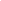 1.КОМПЛЕКС ОБЩЕРАЗВИВАЮЩИХ УПРАЖНЕНИЙ2. Имитационные плавательные упр.:-движение рук в вольном стиле на груди (круговые движения вперед)-движение рук на спине (круговые движения назад)2подхода по 8 разРекомендуем выполнять упражнения между письменными д/з.2-3 фото или видео,до 24.04.2020высылать выполненные  домашние задания: everest.distant@yandex.ruСтиль речицельособенностигде используетсяОфициально-деловойСоздать документЗначительная унифицированность; особые слова – канцеляризмыдокументНаучныйСообщить научные сведенияТочные цифры, много информации, терминыэнциклопедия, учебникРазговорныйО чем-то рассказатьРазговорная лексика, короткие предложения, несложный синтаксисустная речьПублицистическийУбедить в чем-то читателяРиторические фигуры, экспрессивная лексикагазета, устное выступлениеХудожественныйСоздать художественный образВыразительные средства, есть образлитературное произведениеСодержание Доз-каОМУ1.Ходьба на месте.1 мин.Можно добавить движения руками2.Ноги вместе, руки опущены.на счёт 1-делая вдох, поднять руки через стороны вверх; на счёт 2-на выдохе опустить.5-7 разВыполнять под счёт.  Вдох через нос, выдох через рот.3.Ноги вместе, на счёт 1-поднимаемся на носки, руки поднимаем вверх по кругу, вдох; на счёт 2-опускаемся, опускаем руки, выдох.5 разПод счёт, в среднем темпе4.Ноги на ширине плеч, руки на поясе, наклоны головой на счёт1-влево;на счёт 2-вернулись в И.П.; на счёт 3- вправо; на счёт 4- вернулись в И.П.5 разТемп средний5.Ноги на ширине плеч, на счёт 1-левую руку вверх, правую вниз; на счёт 1,2-наклон влево; на счёт 3-4 наклон влево.5-7 разВыполнять упражнение под счёт. Тянуться вперед-вверх.6.Ноги на ширине плеч, на счёт 1-руки перед собой; на счёт 2,3 рывки руками перед собой, вдох; на счёт 4 –вернулись в И.П. выдох.5 разТемп средний, руки прямые, в локтях не сгибать.7.Ноги на ширине плеч, наклоны туловища, на счёт1-2- вперёд;3-4–назад. 5-7разНоги в коленях не сгибать8.Приседания10 разВыполнять упражнение самостоятельно9.Прыжки на левой и на правой ноге10 разТемп средний10. Ходьба на месте с восстановлением дыхания.1 мин.Вдох через нос, выдох через рот.